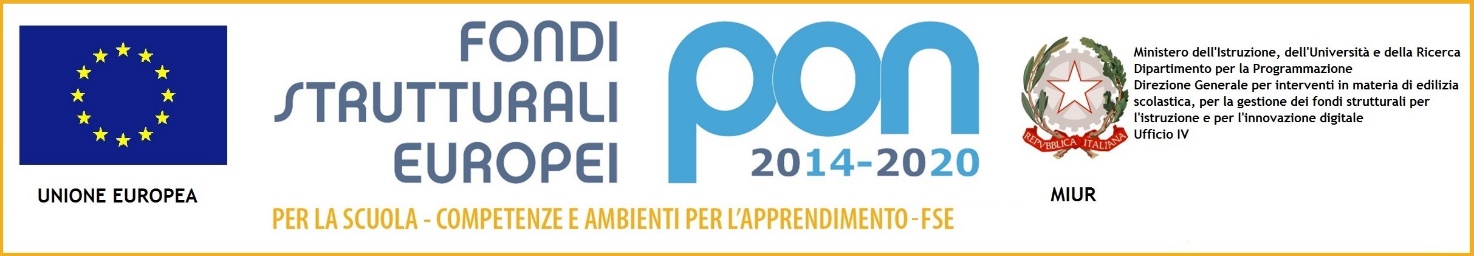 Al Dirigente scolastico   Istituto d’Istruzione Superiore “E. Fermi”via Vitulanese – Montesarchio (BN) ALLEGATO 1ISTANZA DI PARTECIPAZIONE Oggetto: selezione di personale interno nel ruolo di Esperto per l’attuazione delle azioni di formazione progetto PON Fondi Strutturali Europei – Programma Operativo Nazionale. Asse I – Istruzione – Fondo Sociale Europeo (FSE) Obiettivo Specifico 10.2  “miglioramento delle competenze chiave degli allievi”. Azione 10.2.5. Azioni volte allo sviluppo delle competenze trasversali con particolare attenzione a quelle volte alla diffusione della cultura d'impresa. 10.2.5A Competenze trasversali; Progetto PON 10.2.5A-FSEPON-CA-2018-225 “La Fortezza della memoria”.Il/la sottoscritto/a …………………………………………………………….. nato/a a ………………………………………………………… prov. (……) il …………………………. residente a ………………………………………………………………… in via ……………………………………………………………………  n. …………. tel. …………………………………………. codice fiscale …………………………………….……………………………, Appartenente all’organico dell’I.I.S. “Enrico Fermi” di Montesarchio a tempo indeterminato o a tempo determinato fino al 30 di giugno.PRESENTALa propria candidatura per il ruolo di Esperto nel progetto PON 10.2.5A-FSEPON-CA-2018-225 “La Fortezza della memoria”.Per il seguente intervento (inserire una “X” in SCELTA):Il/la sottoscritto/a DICHIARA, sotto la propria responsabilità:Di possedere le competenze generali richieste, che sono quelle ricadenti nei seguenti ambiti:Utilizzo della piattaforma on line GPU PON 2014-2020.Competenze informatiche di office automation.Capacità di coordinamento e lavoro in gruppo. Dichiara altresì:di aver preso visione del Bando e di accettare la procedura di selezione ivi indicata.di essere disponibile a svolgere l’incarico secondo il calendario predisposto dal Gruppo Operativo di Piano;di conoscere ed accettare il compenso omnicomprensivo previsto per ogni ora resa e documentata;di sapere che la liquidazione del compenso avverrà solo ad effettiva erogazione da parte del MIUR.di non avere condanne penali, né procedimenti penali in corso, di non essere stato destituito da Pubbliche Amministrazioni e di essere in regola con gli obblighi di legge in materia fiscale; che le informazioni contenute nell’istanze e nel curriculum, fornite in autocertificazione, corrispondono a verità;Il sottoscritto è consapevole che costituiscono motivo di risoluzione anticipata del rapporto di lavoro: la non veridicità delle dichiarazioni rese nella fase di partecipazione al bando; la violazione degli obblighi contrattuali; la frode o la grave negligenza nell’esecuzione degli obblighi e delle condizioni contrattuali; la soppressione dell’azione formativa per assenza del numero minimo di corsisti.FIRMA ________________________________________Il sottoscritto AUTORIZZA al trattamento dei dati personali ai sensi del D.lgs. 196/2003 e successive modifiche ed integrazioni. FIRMA ________________________________________	Allega alla presente istanza:Scheda di autovalutazione per il ruolo presceltoCurriculum Vitae in formato europeo#Titolo moduloSCELTA1Patrimonio in rete – I2Patrimonio in rete – II3La cittadella degli irregolari4Dalla Rocca alla Valle: l’Ecomuseo come nuova visione di paesaggio culturale della Valle Caudina5Keep in touch! Digital storytelling per percorsi inclusivi